Live Goods Cold Weather Protection Plan:  Dave Graham                                                                                                                                                             1.  Plants will survive cold weather much better when they are WATERED!  Dry and Cold Plants = Dead Plants                                                                                     2.  Shade cloth must be pulled in ALL stores to aide in frost protection                                                                                                                                  3.  Frost Cloth is preferred over plastic for covering plants                                                                                                                                                 4.  Temps below 32 Degrees - Open hose bibs to a slow drip to prevent waterlines from breaking                                                                                            5.  RECOVERY:  Do not move tender plants out of the store until temps rise ABOVE 45 DEGREESLive Goods Cold Weather Protection Plan:  Dave Graham                                                                                                                                                             1.  Plants will survive cold weather much better when they are WATERED!  Dry and Cold Plants = Dead Plants                                                                                     2.  Shade cloth must be pulled in ALL stores to aide in frost protection                                                                                                                                  3.  Frost Cloth is preferred over plastic for covering plants                                                                                                                                                 4.  Temps below 32 Degrees - Open hose bibs to a slow drip to prevent waterlines from breaking                                                                                            5.  RECOVERY:  Do not move tender plants out of the store until temps rise ABOVE 45 DEGREESLive Goods Cold Weather Protection Plan:  Dave Graham                                                                                                                                                             1.  Plants will survive cold weather much better when they are WATERED!  Dry and Cold Plants = Dead Plants                                                                                     2.  Shade cloth must be pulled in ALL stores to aide in frost protection                                                                                                                                  3.  Frost Cloth is preferred over plastic for covering plants                                                                                                                                                 4.  Temps below 32 Degrees - Open hose bibs to a slow drip to prevent waterlines from breaking                                                                                            5.  RECOVERY:  Do not move tender plants out of the store until temps rise ABOVE 45 DEGREESLive Goods Cold Weather Protection Plan:  Dave Graham                                                                                                                                                             1.  Plants will survive cold weather much better when they are WATERED!  Dry and Cold Plants = Dead Plants                                                                                     2.  Shade cloth must be pulled in ALL stores to aide in frost protection                                                                                                                                  3.  Frost Cloth is preferred over plastic for covering plants                                                                                                                                                 4.  Temps below 32 Degrees - Open hose bibs to a slow drip to prevent waterlines from breaking                                                                                            5.  RECOVERY:  Do not move tender plants out of the store until temps rise ABOVE 45 DEGREESLive Goods Cold Weather Protection Plan:  Dave Graham                                                                                                                                                             1.  Plants will survive cold weather much better when they are WATERED!  Dry and Cold Plants = Dead Plants                                                                                     2.  Shade cloth must be pulled in ALL stores to aide in frost protection                                                                                                                                  3.  Frost Cloth is preferred over plastic for covering plants                                                                                                                                                 4.  Temps below 32 Degrees - Open hose bibs to a slow drip to prevent waterlines from breaking                                                                                            5.  RECOVERY:  Do not move tender plants out of the store until temps rise ABOVE 45 DEGREESLive Goods Cold Weather Protection Plan:  Dave Graham                                                                                                                                                             1.  Plants will survive cold weather much better when they are WATERED!  Dry and Cold Plants = Dead Plants                                                                                     2.  Shade cloth must be pulled in ALL stores to aide in frost protection                                                                                                                                  3.  Frost Cloth is preferred over plastic for covering plants                                                                                                                                                 4.  Temps below 32 Degrees - Open hose bibs to a slow drip to prevent waterlines from breaking                                                                                            5.  RECOVERY:  Do not move tender plants out of the store until temps rise ABOVE 45 DEGREESLive Goods Cold Weather Protection PlanBelow 27 Degrees/Hard Frost28-35 Degrees36-39 Degrees40-44 Degrees45 Plus DegreesPerennials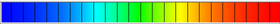 Front Apron TablesRack Product and bring Inside StoreNo Protection RequiredNo Protection RequiredNo Protection RequiredPerennialsApron Hanging BasketsRack Product and bring Inside StoreCover with frost cloth on tables if 28-32 degreesNo Protection RequiredNo Protection RequiredNo Protection RequiredPerennialsInside TablesRack Product and bring Inside StoreCover with frost cloth on tables if 28-32 degreesNo Protection RequiredNo Protection RequiredNo Protection RequiredPerennialsInside Hanging BasketsRack Product and bring Inside StoreCover with frost cloth on tables if 28-32 degreesNo Protection RequiredNo Protection RequiredNo Protection RequiredPerennialsMonster Rack / A-FrameWheel into VestibuleWheel into VestibuleNo Protection RequiredNo Protection RequiredNo Protection RequiredDetail Care by VarietyCreeping Phlox, Viola, Dianthus, Ajuga, Salvia, Lavender, Armeria, Scabiosa, Hens n Chicks, GroundcoverCover with frost cloth on tablesNo Protection RequiredNo Protection RequiredNo Protection RequiredNo Protection RequiredHosta, Coral Bells, Bleeding Hearts, Asiatic Lily's, Fern, Peony, Foxglove, ClematisRack and bring inside.  Do not bring out until 10 am the next day.Cover with frost cloth if exposed to the night skyRack Product and put under hard canopyNo Protection RequiredNo Protection RequiredTrees, Shrubs & RosesContainer Roses and Tree RosesTake into HPA areaTake into HPA areaTake into HPA areaNo Protection RequiredNo Protection RequiredTrees, Shrubs & RosesShrubs with new growth (Boxwood, Alberta Spruce)Cover with frost cloth on tablesCover with frost cloth on tablesCover with frost cloth on tablesNo Protection RequiredNo Protection RequiredTrees, Shrubs & RosesShrubs with blooms (Azaleas, Lilacs, Rhododendrons, etc.)Cover with frost cloth on tablesCover with frost cloth on tablesCover with frost cloth on tablesNo Protection RequiredNo Protection RequiredTrees, Shrubs & RosesNeedled Evergreens (Arborvitae, Juniper, Pine, Taxus)Cover with frost cloth on tablesLeave on tables uncoveredLeave on tables uncoveredLeave on tables uncoveredNo Protection RequiredTrees, Shrubs & RosesDeciduous Shrubs (Barberry, Spirea, Weigela, Potentilla, Hydrangea, Lilac, Viburnum)Rack and move inside storeCover with frost cloth on tablesCover with frost cloth on tablesLeave on tables uncoveredNo Protection RequiredTrees, Shrubs & RosesSelect Trees (Flowering, Shade, Japanese Maples)Move under cover or cover with frost clothMove under cover or cover with frost clothMove under cover or cover with frost clothNo Protection RequiredNo Protection RequiredTrees, Shrubs & RosesOther TreesNo Protection RequiredNo Protection RequiredNo Protection RequiredNo Protection RequiredNo Protection Required